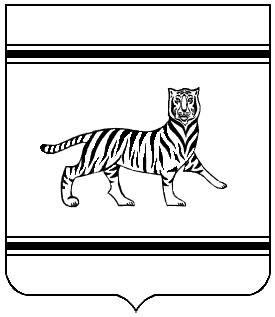 Муниципальное образование «Надеждинское сельское поселение»Биробиджанского муниципального районаЕврейской автономной областиСОБРАНИЕ ДЕПУТАТОВРЕШЕНИЕ15.04.2019                                                                                                          № 41с. НадеждинскоеОб учреждении печатного средства массовой информации муниципального образования «Надеждинское сельское поселение» Биробиджанского муниципального района Еврейской автономной областиНа основании Федерального закона от 06.10.2006 № 131-ФЗ «Об общих принципах организации местного самоуправления на территории Российской Федерации», Устава муниципального образования «Надеждинское сельское поселения», Собрание депутатовРЕШИЛО:Учредить печатное средство массовой информации муниципального образования «Надеждинское сельское поселение» Биробиджанского муниципального района Еврейской автономной области - «Информационный бюллетень Надеждинского сельского поселения Биробиджанского муниципального района Еврейской автономной области».Утвердить прилагаемое Положение об «Информационном бюллетене Надеждинского сельского поселения Биробиджанского муниципального района Еврейской автономной области».Главе администрации Надеждинского сельского поселения определить ответственных за издание «Информационного бюллетеня Надеждинского сельского поселения Биробиджанского муниципального района Еврейской автономной области» (главного редактора и издателя), утвердить порядок его издания и распространения.Контроль за исполнением настоящего решения возложить на постоянную комиссию Собрания депутатов по регламенту и депутатской этике (Легинчук А.А.).5. Опубликовать настоящее решение в «Межмуниципальном информационном бюллетене Биробиджанского муниципального района».6. Настоящее решение вступает в силу после дня его официального опубликования.Глава сельского поселения                                                             Н.В. КрасиловаУТВЕРЖДЕНОрешением Собрания депутатовот 15.04.2019 № 41ПОЛОЖЕНИЕоб «Информационном бюллетене Надеждинского сельского поселения Биробиджанского муниципального района Еврейской автономной области»1. «Информационный бюллетень Надеждинского сельского поселения Биробиджанского муниципального района Еврейской автономной области» (далее - «Информационный бюллетень») - печатное средство массовой информации, некоммерческое периодическое печатное издание, бесплатно распространяемое на территории муниципального образования «Надеждинское сельское поселение» Биробиджанского муниципального района Еврейской автономной области (далее - сельское поселение), предназначенное для опубликования (обнародования) нормативных правовых актов и иной официальной информации органов местного самоуправления сельского поселения.2. «Информационный бюллетень» Надеждинского сельского поселения издается не реже одного раза в месяц (как правило, в третий четверг) тиражом не менее 5 (пяти) экземпляров.3. Ответственность за издание «Информационного бюллетеня» Надеждинского сельского поселения возлагается на администрацию сельского поселения.4. Выпуск «Информационного бюллетеня» Надеждинского сельского поселения осуществляется с использованием оргтехники администрации сельского поселения.5. Каждый выпуск «Информационного бюллетеня» Надеждинского сельского поселения должен содержать следующие сведения:5.1. В верхней части по центру размещается название - «Информационный бюллетень Надеждинского сельского поселения Биробиджанского муниципального района Еврейской автономной области»; ниже - дата выхода в свет, порядковый номер выпуска.5.2. Ниже размещаются тексты нормативных актов, их номера, даты подписания, фамилия и должность лица, подписавшего соответствующие документы и иная официальная информация, в конце текста на странице в нижнем правом углу располагается информация об учредителе - представительный орган муниципального образования «Надеждинское сельское поселение» - Собрание депутатов; фамилия, инициалы главного редактора; дата и время подписания в печать; тираж; пометка - распространяется бесплатно; адрес редакции и издателя: ЕАО, Биробиджанский район, с. Надеждинское, ул. Центральная, д. 35, кв. 1.6. Распространение и обнародование тиража выпуска «Информационного бюллетеня» осуществляется путем бесплатной раздачи экземпляров жителям сельского поселения в местах, определенных для распространения и обнародования. Для ознакомления и получения экземпляра «Информационного бюллетеня» жителям сельского поселения необходимо обратиться в места распространения и обнародования «Информационного бюллетеня».7. Нормативные правовые акты органов местного самоуправления сельского поселения считаются официально опубликованными (обнародованными) со дня выхода в свет «Информационного бюллетеня» с полным текстом указанных документов.